אוסף שאלות באנרגיית יינון וחלקיקי האטוםאנרגית היינון הראשונה של מגנזיום, Mg, היא 738 קילוג'אול למול ושל אשלגן, K, 419 קילוג'אול למול, לכן אנרגיית היינון של נתרן, Na, תהייה:גבוהה מ-738  קילוג'אול למולנמוכה מ-419  קילוג'אול למולגבוהה מ-419  קילוג'אול למול ונמוכה מ-738  קילוג'אול למוללא ניתן לקבוע על פי הנתונים.נתונים החלקיקים:      X 18 ,  Y+220    ,   Z+ 19 . מהו המשפט הנכון?החלקיקים  Y+220  ו- Z+19    הם איזוטופים.לחלקיקים  Y+220    ו-  Z+ 19  מטען גרעיני זהה.לחלקיקים   X 18 ,  Y+220    ,   Z+ 19  אנרגיית יינון זהה.לחלקיקים   X 18 ,  Y+220    ,   Z+ 19  מספר אלקטרונים זהה. 
לאיזה מן החלקיקים הבאים יש הרדיוס הקטן ביותר?NeNa+Mg2+Al3+
איזו מהאפשרויות אינה מתארת נכון את העלייה באנרגיית היינון?1.  Cl > Ar > Kr > Br                                  3.  Si > Ge > Ga > In2.   S > P > As > Sb	                          4.  Be >  Mg > Na > Rbבחרו את התשובה הנכונה:לכל החלקיקים הבאים מספר אלקטרונים שווה:  Na+1 , K+1   , Mg+2  ,   Cl-1החלקיקים הבאים מסודרים לפי מספר אלקטרונים גדל:Mg+2 > Cl-1 > Na+1 > K+1הסדר הנכון של גודל הרדיוס האטומי הוא:  Cl > Na > K > Mg .הסדר הנכון של גודל הרדיוס האטומי הוא:  K > Na > Mg > Clנתון גרף המתאר את השינוי באנרגיית היינון הראשונה של יסודות שונים כתלות במספר האטומי שלהם החל מן היסוד בעל המספר האטומי 1. על הגרף מסומנת אנרגיית היינון של ארבעה יסודות  A, B, C ו-D : האותיות A, B, C ו-D  מייצגות את היסודות הבאים:1. D = Sr       K  C=      Mg B=       Na A=2. D = Br      Ar C=       Na B=       Ne A=3. D = Cl      Ne C=        Li B=       He A=4.   D = I       Ar C=       Rb B=       Kr A=
השאלה עוסקת ביסוד יוד, I, מהי הקביעה הנכונה? לחלקיק I+  יש יותר אלקטרונים מאשר לחלקיק I. לחלקיק I+ יש יותר פרוטונים מאשר לחלקיק I-.לשלושת החלקיקים, I+ , I , I- יש אותו מספר אלקטרונים. לשלושת החלקיקים, I+ , I , I- יש אותו מספר פרוטונים.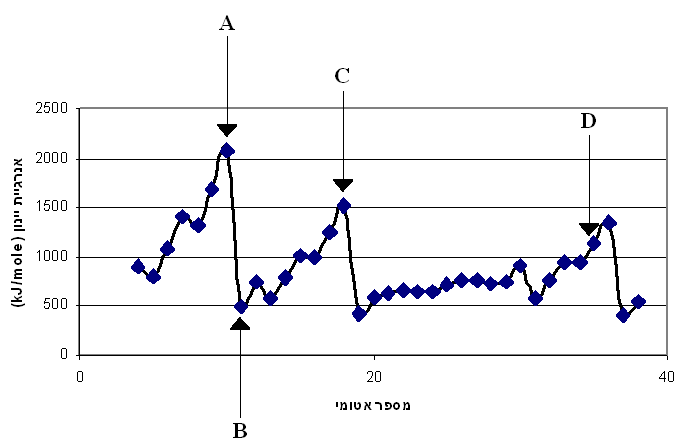 